Sdružení pohřebnictví v ČR, z.s.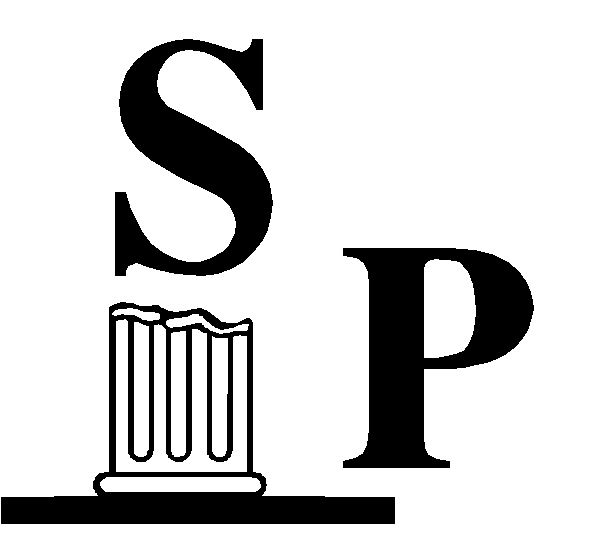 vás zvenaSpolečenský večer, Kontraktační trhya Valnou hromadu SP v ČRkonané ve dnech22. – 13. března 2019v Hotelu Skalský DvůrLísek 52Pro ověření totožnosti účastníka VH je nutný občanský průkaz!!! A případně plná moc.Pořad jednání:Pátek 22. března 201919:00 hod. - Společenský večer s hudbou, občerstvením a tancemSobota 23. března 2019Valná hromada SP v ČR, začátek 9.30 hodKontraktační trhy, začátek 8.00 hod.Srdečně vás zveme.